Wirtualna galeria prac plastycznych uczniów klas VTemat: „Mandala”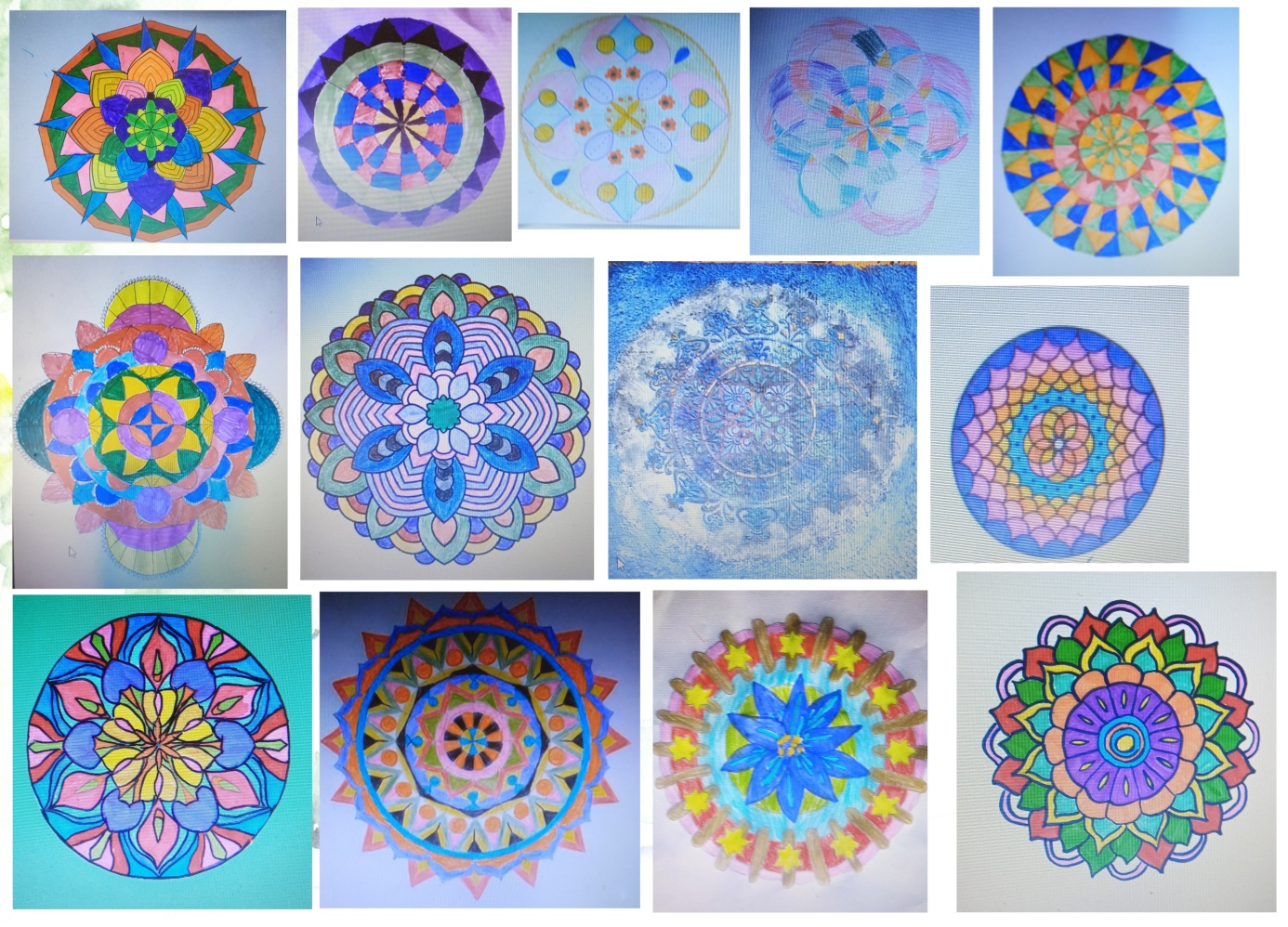 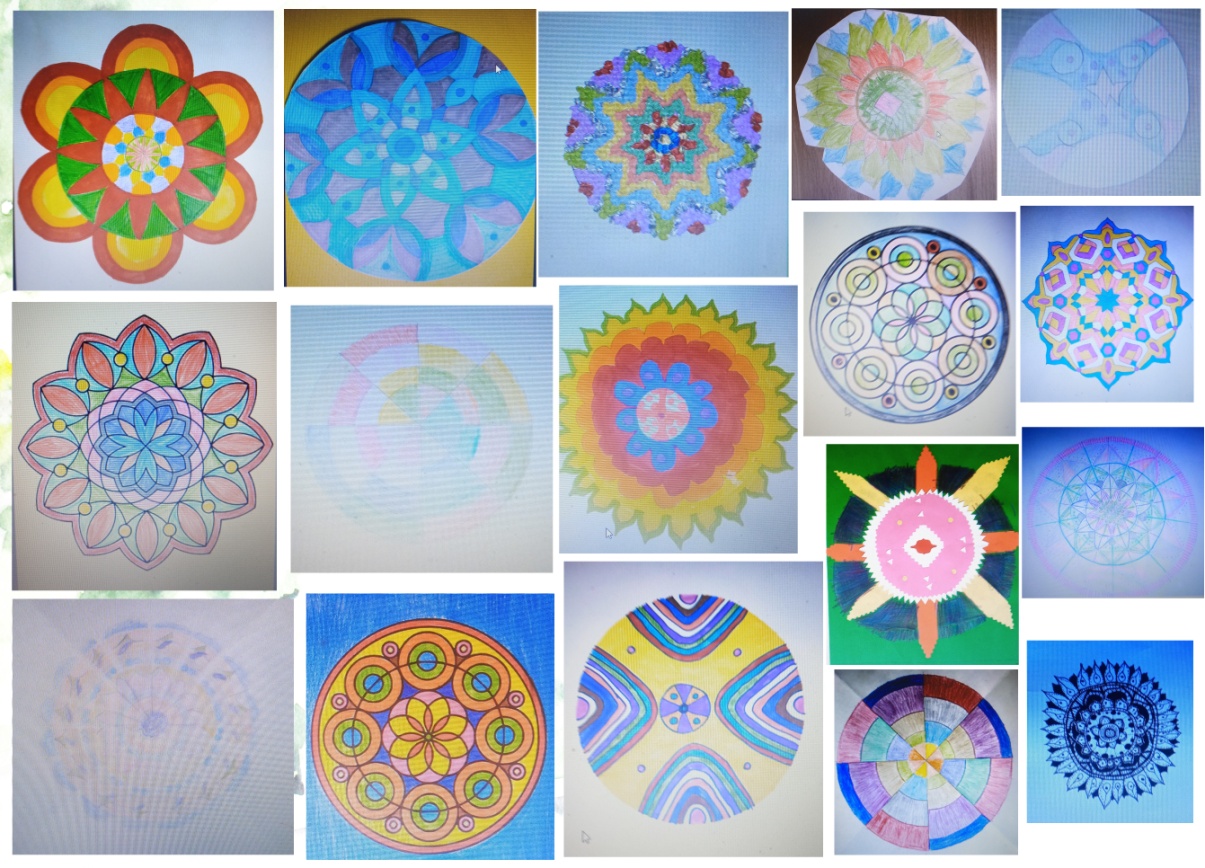 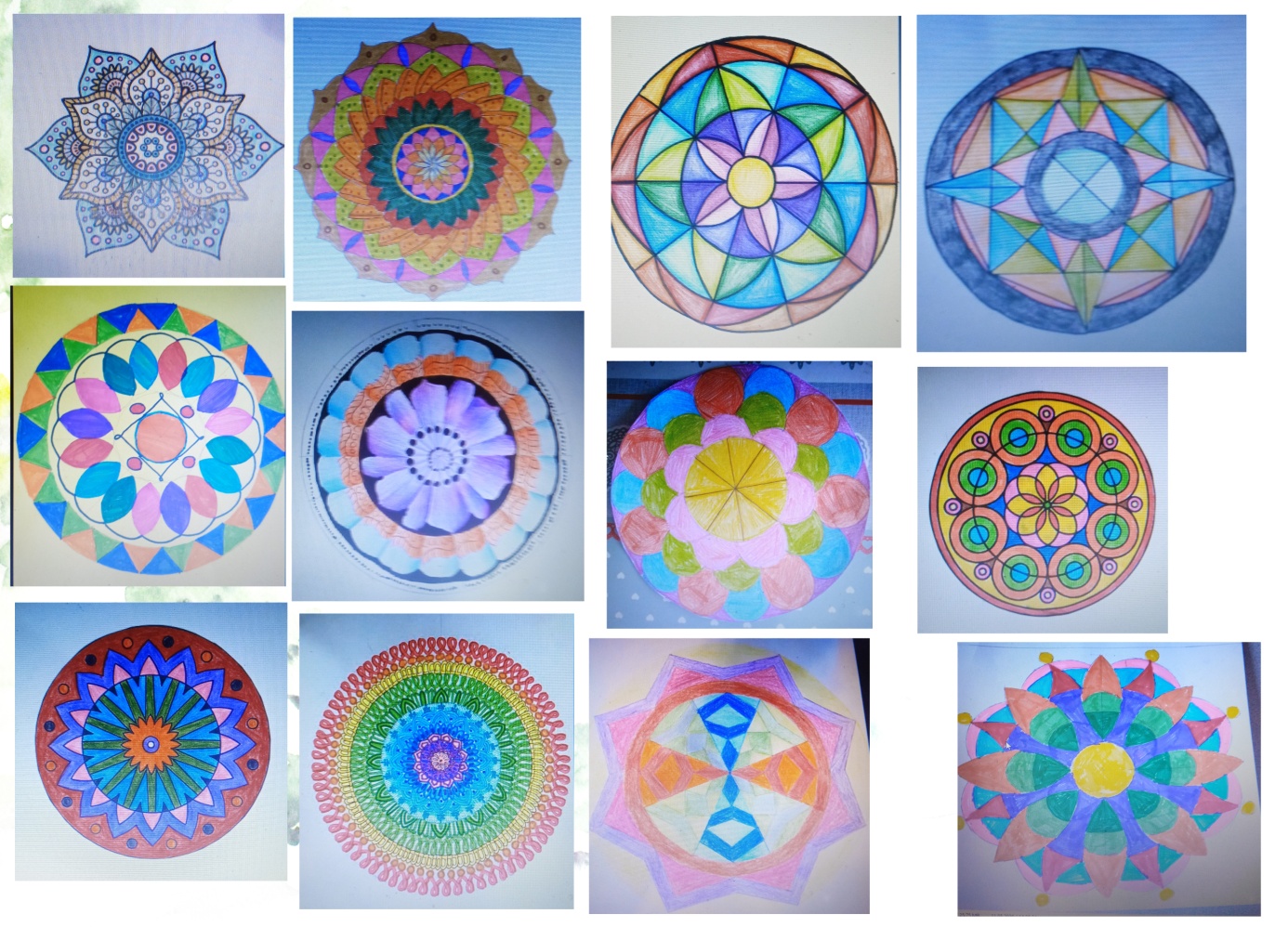 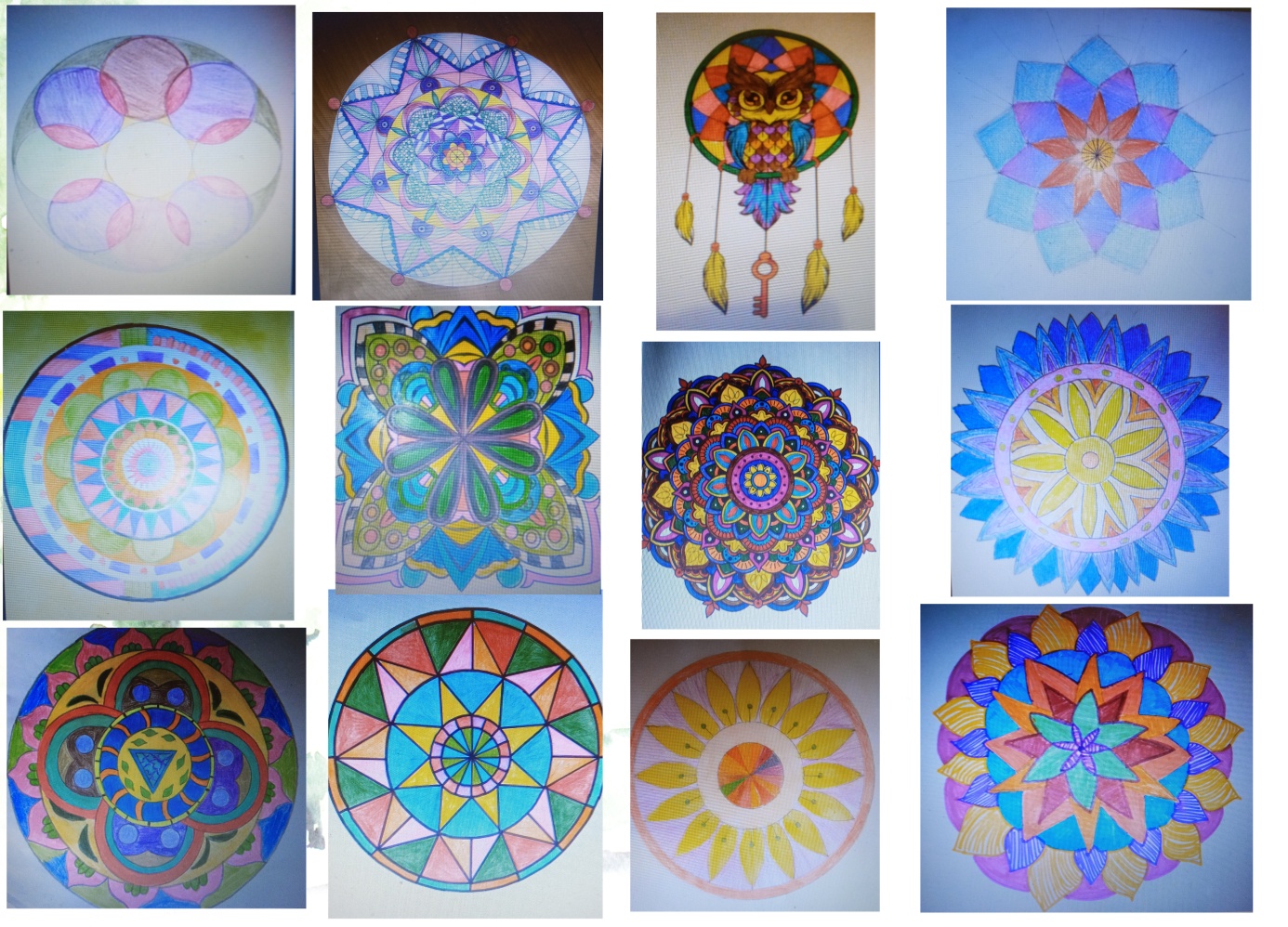 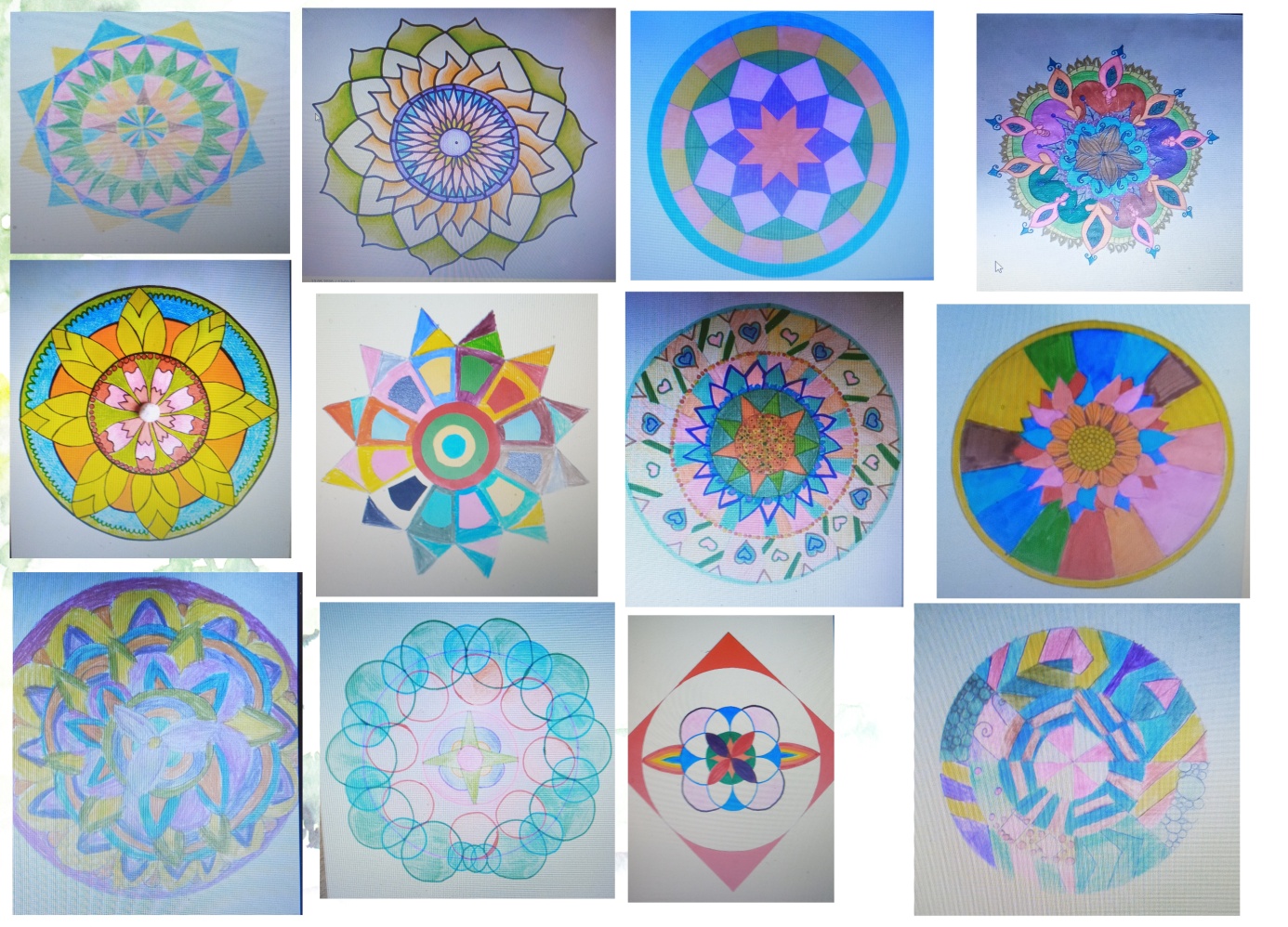 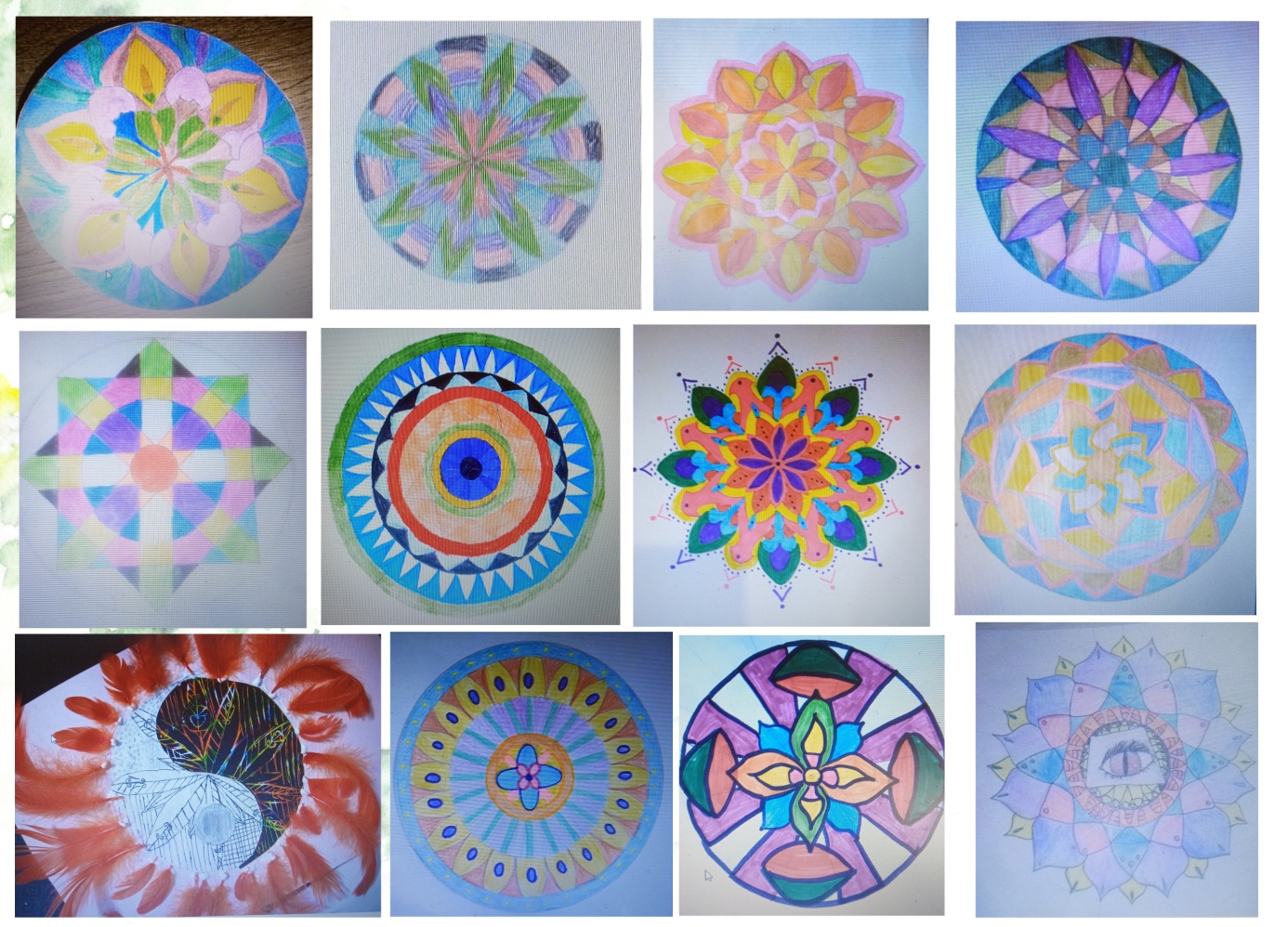 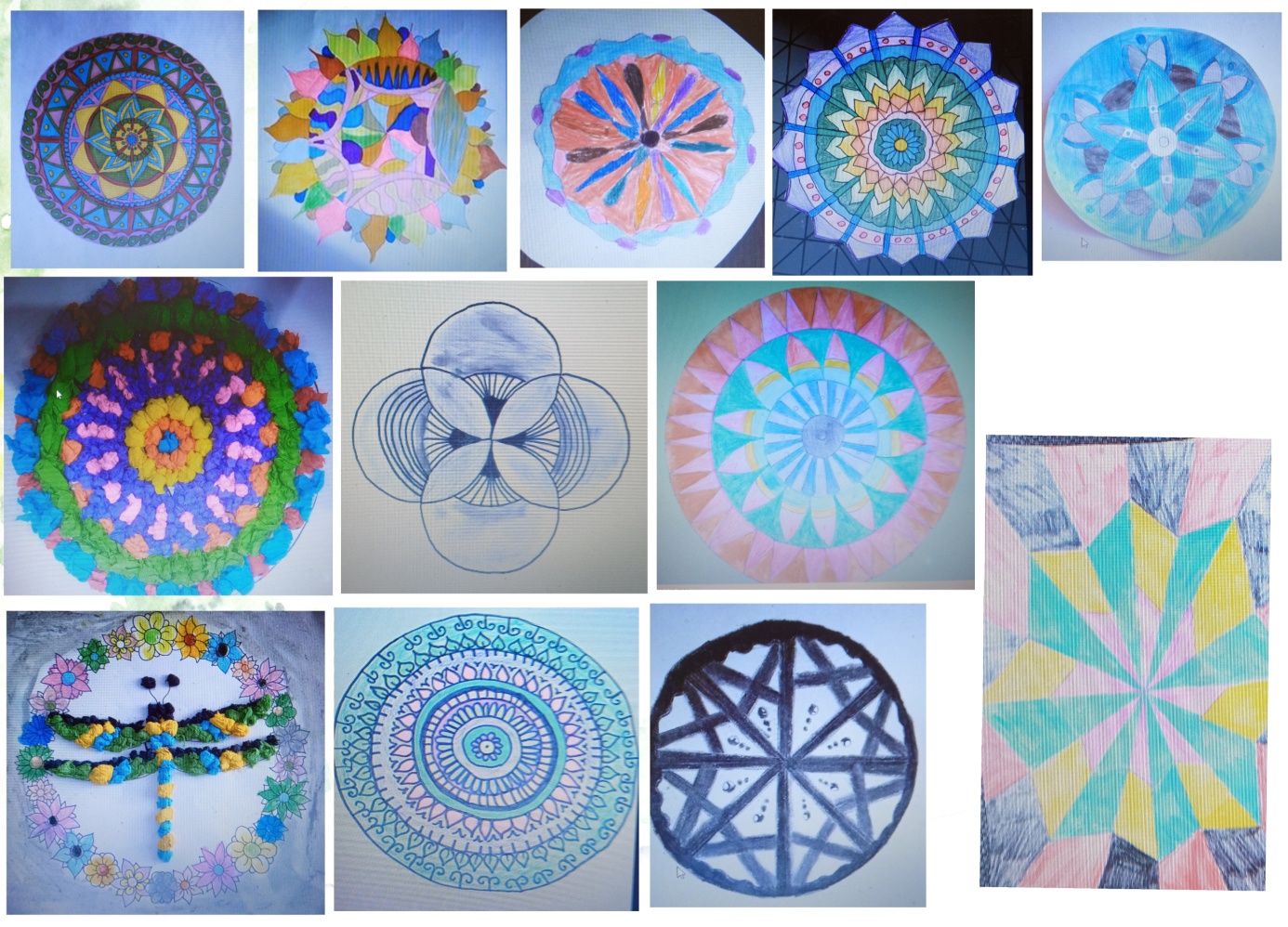 